Hello everybody,How are you? I´m well. We will go next Tuesday to school!!!!! We will have an English lesson on Tuesday together!!!!! Are you happy? Are you looking forward to this English lesson?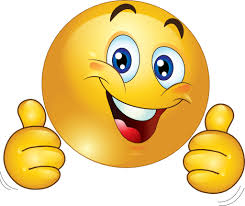 Today I have got some exercises for you:First you will practise the present perfect again. Find these pages on the Internet and practice, you also have a Check box to check your taskhttps://elt.oup.com/student/project/level3/unit05/grammar/exercise2?cc=cz&selLanguage=cshttps://elt.oup.com/student/project/level3/unit05/grammar/exercise1?cc=cz&selLanguage=cshttps://elt.oup.com/student/project/level3/unit05/grammar/exercise3?cc=cz&selLanguage=csNow you will practise past simpleComplete the sentence. Write the correct past form of the verb. Good Luck!1 .    Mr. Fox   a lot of jokes when he was younger.( know)2  .   My friends  me a nice present for my birthday. (give)3. They  me a new bike.(buy)4.   We always  English in the summer camp in Spain.(speak)5. The man  us the truth.(tell)6.   My brother  his homework in the afternoon. (do)7. Then he  a glass of orange juice.(drink)8. I  my keys at home yesterday.(forget)9.  My uncle  me a lovely postcard last week.(write)10. Last Sunday my sister  off her bike in the yard.(fall) 11.    We  “Goodbye” and then we  our old friends.(say/leave)12. My father  to the market by car today.(go)13.  When she  home from work yesterday, she  very tired.(come/feel)14.     My parents  to Los Angeles last month.(fly)15.    I  two letters from my old teacher yesterday.  (get)12      A week ago we at a nice restaurant. (be)13. I  about that great woman yesterday . (think)Choose the correct answer. 1. He ________ to sing when he was 9 years old. (to begin)
  begun
  began
  beginned
2. My little brother ________ his new glasses when he fell off hus bike. (to break)
  broked
  broken
  broke

3. The pupils ________ at the football championship a week ago. (to be)
  was
  are
  were

4. I  ________ my French homework at school yesterday. (to do)
   do
   did    am doing


5. He ________ all the "Harry Potter" books last year. (to read)
  readed  reads
  read

6. My father________ at my college last Monday? (to be)
  were
  is
  was
7. That boy________ the ball in the basket. (to throw) 
  threw
  throwed
  are throwing
8. The police ________ the thief quickly. (to catch)
  caught 
  catched 
  catch 

9. He ______famous men and women from fistory in the "Madame Tussaud's Museum. (to see) 
  sees
  saw
  seed

10. I ________ T-shirts from the museum shop to remind us of our visit yesterday. (to buy)
  buyed
  bought  am buying
 11. We ________ photos of our favorite stars last week. (to take)
  taken
  took
  taked

12. We  ________ to the beach in the morning yesterday. (to drive)
  drove
  drive
  driven

13. I  ________ a bike all the  day yestaerday. (to ride)
  rode
  ridden
  ride

14. Who________ my car?(to steal)
  stole
  stolen
  steal

15. My mother ________ a beautiful. (to sing)
  sings
  singed
  sang

16. I  ________ my aunt an e-mail yesterday.(to write) 
  written
  wrote
  write

17. The baby ________ in the living room peacefully. (to sleep)
  sleeps 
  slept 
  sleeping 

18. The children________ in the lake in the afternoon.(swim)
swam
swum
swimedBe happy and take care!!!!!! See you on Tuesday!!!!!!Bye Ťulpová